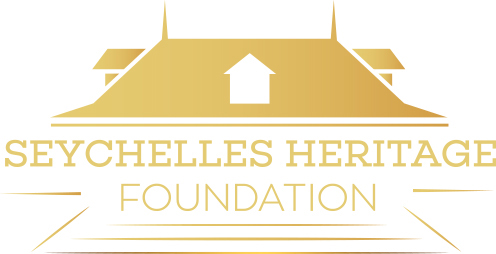 Heritage Club Registration Form Please complete this form and return it to your Heritage Club Coordinator Child’s Surname: …………………………………………………………………….… Child’s First Name: ………………………………………………………………….… Date of Birth: ……………………………………………………………………………. ID Card N°: ……………………………………………………………………………….. Name of School: ………………………………………………………..………………. Class: …………………………………………………………………….………………… Parent’s/Guardian’s Name: …………………………………………………………. Address: …………………………………………………………………………………… Home telephone or Mobile Number: ……………………………………………… Email Address: ………………………………………………………………………….. Parent’s/guardian’s Signature: ……………………………… Date: …………... Coordinator’s Name & Signature: …………………………………………………. 